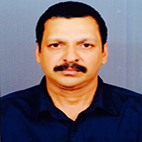          Finance & AccountsObjectiveSeeking an opportunity to use my knowledge and experience and to assist in the continued improvement of the organization.Profile SummaryResult-Oriented Professional with 10 years of Gulf Experience in:~ Finance & Accounts ~ Auditing ~ MIS Management ~ Assets Management~ Payroll ~ Costing & Budgeting ~ Taxation ~ Team ManagementExpertise in managing day-to-day accounts related activities in co-ordination with internal / external departments for smooth financial operations.    Instrumental in maintaining MIS reports and evaluating them for facilitating decision making process.      Skilled in maintaining Debtors & Creditors in accurate and timely manner as per company’s standard policies and procedures.  Sound exposure in collaborating with accounting team to support various accounting projects & activities, financial status & analysis and reports for Board of Directors.     Proficient in presenting a true and fair view of financial position of the company by way of timely preparation of annual reports.  An enterprising leader with skills in leading personnel towards accomplishment of common goals.             Professional ExperienceFrom 2008 to 2016Position Held: Sr. AccountantCrompton Catering & Support Services Co. WLL, P. O. Box. No. 22301, Doha, Qatar. From 2005 to 2008	Position Held: Field Officer               Vinod Chemicals P. Ltd (C & F, Dalmia Cements(Bharat) Ltd, 8D/8E, Oxford Business Centre, Sreekandath Road, Cochin - 682016      From 2003 to 2005	                Position Held: Accountant      Capriwood Computers L.L.C, Dubai, U.A.E.  From 1998 to 2003Position Held:  Accountant 	                 Zigma Enterprises Contracting Company of Harrison Malayalam ltd. and A.V.T, Perumbavoor.From 1994 to 1998Position Held: Coordinator Sales and Accounts 	                 Kairali Agencies, Super Stockists – Colgate Palmolive (India) Ltd. Kochi.From 1992 to 1994	                 Position Held: Accounts Assistant.Classic Motors (P).Ltd, Leading Dealers of Maruthi Udyog Limited, New Delhi.Key Result Areas Reviewing and following up discrepancies related to Vendors, Clients Invoices, logistics, payments and escalate with higher authorities for quick solutions.  Ensuring effective preparation of Salary in WPS system while maintaining payroll, employees medical and end service benefits.     Preparing :Monthly closing Schedules, analysis and implementationCash flow statementsPayroll and WPS approvalAll Financial reports up to finalizationInvoices, Sales reports, costing, MIS reports, submit to the ManagementCash and bank receipts and payments, bank reconciliation and manage petty cash.Collaborating with banks, utility departments, clients and vendors.Supervising the preparation of MIS reports & analyzing the same to provide feedback to the top management on business performance viz. monthly turnover, profitability etc.     Formulating annual budgets and conducting variance analysis to determine difference between projected and actual results and implementing corrective actions.Maintaining the Fixed Assets and associated depreciation schedule for passing General Journal entries; ensure proper recording of new purchases and disposals.Monitoring various accounting activities viz. bank reconciliation, account finalization, preparation of various reports, preparation of financial account statement, trial balance, profit and loss account and balance sheet.  Taking care of financial management procedures by means of proper budgeting and ensure that controls are adequate.Educational QualificationsM.Com (Finance) – Kerala University.B.Com (Cost Accounting) – Kerala University.IT SkillsTally ERP 9Peach Tree Accounting PackageMS OfficeInternet ApplicationsPersonal Particulars	Date of Birth	:	22-02-1967	Gender	:	Male	Marital Status	:	MarriedNationality			:	IndianLinguistic AbilitiesTo Speak			: 	English, Malayalam and Hindi       	To Read & Write		: 	English, Malayalam and HindiPlace:	India	          					                      Santhosh 